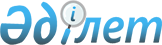 Қазақстан Республикасы Үкіметінің 2000 жылғы 17 маусымдағы N 912 қаулысына өзгерістер енгізу туралыҚазақстан Республикасы Үкіметінің қаулысы 2000 жылғы 16 қазан N 1538

      Қазақстан Республикасының Үкіметі қаулы етеді: 

      1. "2000-2001 жылдары жекешелендіруге жататын республикалық мемлекеттік кәсіпорындар мен мекемелердің тізбесі туралы" Қазақстан Республикасы Үкіметінің 2000 жылғы 17 маусымдағы N 912 P000912_ қаулысына (Қазақстан Республикасының ПҮКЖ-ы, 2000 ж., N 27, 312-құжат) мынадай өзгерістер енгізілсін:      көрсетілген қаулымен бекітілген 2000-2001 жылдары жекешелендіруге жататын республикалық мемлекеттік кәсіпорындар мен мекемелердің тізбесіндегі:     "Қазақстан Республикасының Қорғаныс министрлігі" бөлімі мен реттік нөмірі 47, 48-жолдар алынып тасталсын.     2. Осы қаулы қол қойылған күнінен бастап күшіне енеді.     Қазақстан Республикасының        Премьер-МинистріОқығандар:     Багарова Ж.А.     Икебаева А.Ж.     
					© 2012. Қазақстан Республикасы Әділет министрлігінің «Қазақстан Республикасының Заңнама және құқықтық ақпарат институты» ШЖҚ РМК
				